Impresso em: 07/08/2023 21:15:04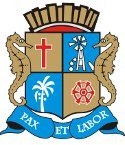 Matéria: EMENDA N 1 AO PLC 10-2022Autor:  LINDA BRASILGoverno de Sergipe Câmara Municipal de AracajuReunião: 52 SESSÃO OrdináriaData: 21/06/2022Parlamentar	Partido	Voto	HorárioANDERSON DE TUCA BRENO GARIBALDE CÍCERO DO SANTA MARIA DR. MANUEL MARCOS EDUARDO LIMAEMÍLIA CORRÊA FÁBIO MEIRELES ISACJOAQUIM DA JANELINHA LINDA BRASILPAQUITO DE TODOS PR. DIEGOPROF. BITTENCOURT PROFª. ÂNGELA MELO RICARDO MARQUES RICARDO VASCONCELOSSÁVIO NETO DE VARDO DA LOTÉRICA SGT. BYRON ESTRELAS DO MAR SHEYLA GALBASONECA VINÍCIUS PORTOPDTUNIÃO BRASIL PODEMOS PSDREPUBLICANOS PATRIOTA PODEMOSPDT SOLIDARIEDADE PSOL SOLIDARIEDADE PPPDT PTCIDADANIA REDE PODEMOS REPUBLICANOS CIDADANIA PSDPDTNÃO NÃO NÃO NÃO NÃO SIM NÃO NÃO NÃO SIM NÃO NÃO NÃO SIM SIM NÃO NÃO NÃO SIM NÃO NÃO13:16:5813:15:4713:16:4313:16:3413:15:5813:16:4513:15:4613:16:0613:15:5813:15:5413:15:5113:17:3013:15:4313:15:5213:15:4113:15:4613:15:5913:15:5413:15:3713:16:1813:15:57NITINHO BINHOFABIANO OLIVEIRAPSD PMN PPO Presidente não Vota Não VotouNão VotouTotais da Votação	Sim: 5Resultado da Votação: REPROVADONão: 16Abstenção: 0	Total de Votos Válidos: 21